Российская Федерация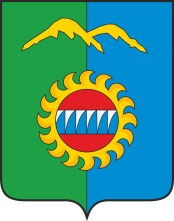 Администрация города ДивногорскаКрасноярского края П О С Т А Н О В Л Е Н И Е27.05.2022      		               г. Дивногорск	   	                                     № 92 пО внесении изменений в постановление администрации города Дивногорска от 30.09.2015 № 146п «Об утверждении муниципальной программы «Содействие развитию местного самоуправления» (в ред. пост. от 24.06.2016 № 96п, от 28.10.2016 № 199п, от 07.12.2016  № 244п, от 27.06.2017 № 119п, от 01.09.2017 № 159п, от 29.09.2017 № 176п, от 29.11.2017 № 210п, от 18.06.2018 № 110п, от 03.09.2018 № 158п, от 28.01.2019 № 15п, от 17.07.2019 № 85п, от 30.09.2019 № 172п, от 25.10.2019 № 196п, от 29.11.2019 № 211п, от 28.01.2020 № 07п, от 18.03.2020 № 32п, от 08.04.2020 № 45п, от 28.08.2020 № 122п, от 22.09.2020      № 147п, от 30.11.2020 № 202п, от 22.01.2021 № 17п, от 06.04.2021 № 63п, от 06.07.2021    № 120п, от 06.12.2021 № 189п, от 02.02.2022 № 22п, от 09.03.2022 № 40)	В соответствии с постановлением Правительства Красноярского края от 30.09.2013 № 505-п «Об утверждении государственной программы Красноярского края «Развитие инвестиционной деятельности, малого и среднего предпринимательства», руководствуясь ст. 43 Устава города Дивногорска,ПОСТАНОВЛЯЮ:1. В приложении к постановлению администрации города Дивногорска от 30.09.2015 № 146п «Об утверждении муниципальной программы «Содействие развитию местного самоуправления» (в ред. пост. от 24.06.2016 № 96п, от 28.10.2016 № 199п, от 07.12.2016  № 244п, от 27.06.2017 № 119п, от 01.09.2017 № 159п, от 29.09.2017 № 176п, от 29.11.2017 № 210п, от 18.06.2018 № 110п, от 03.09.2018 № 158п, от 28.01.2019 № 15п, от 17.07.2019 № 85п, от 30.09.2019 № 172п, от 25.10.2019 № 196п, от 29.11.2019 № 211п, от 18.03.2020 № 32п, от 08.04.2020 № 45п, от 28.08.2020 № 122п, от 22.09.2020 № 147п, от 30.11.2020 № 202п, от 22.01.2021 № 17п, от 06.04.2021 № 63п, от 06.07.2021 № 120п, от 06.12.2021 № 189п, от 02.02.2022 № 22п, от 09.03.2022 № 40п) изложить в новой редакции раздел № 2.3. подпрограммы 2 муниципальной программы согласно приложению к настоящему постановлению.2. Настоящее постановление подлежит опубликованию в средствах массовой информации, размещению на официальном сайте администрации города в информационно-телекоммуникационной сети «Интернет». 3. Настоящее постановление вступает в силу со дня его опубликования.4. Контроль за исполнением настоящего постановления оставляю за собой.Глава города                                                                                          С.И. ЕгоровПриложение 	к постановлению администрации 	города Дивногорска	от ______________ № _____п2.3. Механизм реализации ПодпрограммыИсполнителем Подпрограммы является отдел экономического развития администрации города Дивногорска, который привлекает к реализации программы государственные, муниципальные, общественные организации и структуры, занимающиеся поддержкой и развитием малого и среднего предпринимательства.Распорядителем бюджетных средств выступает администрация города (далее – Распорядитель).Финансирование мероприятий на реализацию муниципальной программы осуществляется за счет субсидий из краевого бюджета  и софинансирования за счет средств местного бюджета. По результатам участия Красноярского края в конкурсных отборах субъектов Российской Федерации, бюджетам которых предоставляются субсидии из федерального бюджета на поддержку малого и среднего предпринимательства, на финансирование отдельных мероприятий муниципальных программ  (подпрограмм) могут быть привлечены средства федерального бюджета.Финансовая поддержка предоставляется в пределах средств, предусмотренных на эти цели местным бюджетом на очередной финансовый год и плановый период.Получателями средств в рамках Подпрограммы могут быть физические и юридические лица, зарегистрированные и осуществляющие свою деятельность на территории муниципального образования город Дивногорск.Мероприятия Подпрограммы можно условно разделить на четыре направления:I. Нормативно-правовое обеспечение субъектов малого и среднего предпринимательства.II. Информационная, консультационная, методическая поддержка субъектов малого и среднего предпринимательства.III. Имущественная поддержка субъектов малого и среднего предпринимательства.IV. Финансовая поддержка субъектов малого и среднего предпринимательства.Реализация мероприятий Подпрограммы направлена, с одной стороны, на формирование условий для совершенствования внешней среды развития малого и среднего предпринимательства в крае, с другой – на повышение экономической устойчивости и конкурентоспособности субъектов малого и среднего предпринимательства, осуществляющих свою деятельность на территории муниципального образования город Дивногорск. Основные мероприятия, проводимые в рамках муниципальной программы:I. Нормативно-правовое обеспечение субъектов малого и среднего предпринимательства:1) Проведение мониторинга действующего законодательства, анализ муниципальных нормативных правовых актов в сфере регулирования и поддержки малого  и среднего предпринимательства, приведение их в соответствие с федеральным и краевым законодательством.II. Информационная, консультационная, образовательная и методическая поддержка субъектов малого и среднего предпринимательства:1) Организация функционирования Центра содействия малому и среднему предпринимательству муниципального образования город Дивногорск, работающий по принципу «одного окна» включающий в себя: 1.1. Информационно-консультационное обслуживание субъектов малого и среднего предпринимательства на различных этапах развития бизнеса, в том числе: - оказание консультационной помощи субъектам малого и среднего предпринимательства в подготовке документов, необходимых для участия в отборе на получение средств государственной и (или) муниципальной поддержки;- информирование субъектов малого и среднего предпринимательства о действующих выставках, ярмарках, том числе обеспечение деятельности специализированного интернет-портала www.smb24.ru;1.2. Образовательная поддержка субъектов малого и среднего предпринимательства включает в себя организацию консультационных семинаров и совещаний для субъектов малого и среднего предпринимательства по вопросам организации и ведения бизнеса, касающихся действующего налогового, трудового законодательства, охраны труда и других с привлечением специалистов администрации города, инфраструктуры поддержки малого и среднего предпринимательства, образовательных учреждений, консультационных служб и компаний, налоговых и иных контролирующих органов. Проведение совместно с краевым государственным казенным учреждением «Центр занятости населения г. Дивногорска» обучающих семинаров для безработных граждан по вопросам организации собственного дела;1.3. Методическая поддержка включает в себя предоставление на безвозмездной основе субъектам малого и среднего предпринимательства информационно-справочных материалов в виде методических пособий, информационных справочников и брошюр по вопросам организации и ведения предпринимательской деятельности;2) Содействие в функционировании двух информационно-правовых центров, созданных на базе библиотек муниципального учреждения культуры «Централизованная библиотечная система г. Дивногорска»;3) Размещение на официальном сайте администрации города Дивногорска информации о предприятиях малого и среднего бизнеса, товарах и  услугах, производимых и оказываемых субъектами малого и среднего предпринимательства, с целью продвижения их на краевой и российский рынки.III. Имущественная поддержка субъектов малого и среднего предпринимательства.Оказание имущественной поддержки субъектам малого и среднего предпринимательства осуществляется в виде предоставления муниципальных площадей на безвозмездной основе субъектам малого и среднего предпринимательства для участия в выставках и ярмарках на территории муниципального образования город Дивногорск.IV. Финансовая поддержка субъектов малого и среднего предпринимательства.Администрацией города оказывается финансовая поддержка субъектам малого и среднего предпринимательства и физическим лицам, применяющим специальный налоговый режим «Налог на профессиональный доход» (далее – самозанятые граждане) на основании заявлений, поданных субъектами малого и (или) среднего предпринимательства и самозанятыми гражданами. Не допускается предоставление нескольких видов субсидий субъекту малого или среднего предпринимательства и самозанятому гражданину по одному виду понесенных затрат.Порядки и условия предоставления субсидий, порядки возврата субсидий (остатков субсидий) в бюджет города,  требования к отчетности, порядки обязательной проверки условий, целей предоставления субсидий, установленных при их предоставлении, определяются Порядками предоставления субсидий, утверждаемыми постановлениями администрации города.Оказание финансовой поддержки субъектам малого и среднего предпринимательства и самозанятым гражданам предусматривает осуществление следующих мероприятий:	1. Субсидии субъектам малого и среднего предпринимательства и физическим лицам, применяющим специальный налоговый режим «Налог на профессиональный доход» на возмещение затрат при осуществлении предпринимательской деятельности.	Субсидии в целях софинансирования расходов по мероприятию  «субсидии субъектам малого и среднего предпринимательства и физическим лицам, применяющим специальный налоговый режим «Налог на профессиональный доход» на возмещение затрат при осуществлении предпринимательской деятельности» предоставляются при наличии следующих условий предоставления субсидий субъектам малого и среднего предпринимательства и самозанятым гражданам по данному направлению:1) субсидия предоставляется субъектам малого и среднего предпринимательства, а также самозанятым гражданам, осуществляющим виды деятельности, за исключением видов деятельности, включенных в B, D, E, G (за исключением класса 47), K, L, M (за исключением групп 70.21, 71.11, 73.11, 74.10, 74.20, 74.30 класса 75), N (за исключением групп 77.22), O, S (за исключением кодов 95 и 96), T, U Общероссийского классификатора видов экономической деятельности ОК 029-2014, утвержденного Приказом Росстандарта от 31.01.2014 N 14-ст;2) субсидия предоставляется в целях возмещения части затрат, связанных с производством (реализацией) товаров, выполнением работ, оказанием услуг, понесенных в течение календарного года, предшествующего году подачи и в году подачи в период до даты подачи заявления о предоставлении субсидии, в том числе: подключение к инженерной инфраструктуре, текущий ремонт помещения, приобретение оборудования, мебели и оргтехники;уплата первоначального (авансового) лизингового взноса и (или) очередных лизинговых платежей по заключенным договорам лизинга (сублизинга) оборудования;уплата процентов по кредитам на приобретение оборудования;сертификация (декларирование) продукции (продовольственного сырья, товаров, работ, услуг), лицензирование деятельности;проведение мероприятий по профилактике новой коронавирусной инфекции (включая приобретение рециркуляторов воздуха), приобретение средств индивидуальной защиты и дезинфицирующих (антисептических) средств;выплата по передачи прав на франшизу (паушальный взнос).3) Размер субсидии составляет до 50 процентов произведенных затрат, и в сумме не более 500 тыс. рублей субъекту малого и среднего предпринимательства, и не более 100 тыс. рублей самозанятому гражданину, или субъекту малого и среднего предпринимательства, со дня регистрации которого в Едином государственном реестре юридических лиц и (или) Едином государственном реестре индивидуальных предпринимателей прошло не более одного года.При этом субсидия предоставляется одному и тому же получателю субсидии не чаще одного раза в течение двух лет, за исключением субъектов малого и среднего предпринимательства, со дня регистрации которых
в Едином государственном реестре юридических лиц и (или) Едином государственном реестре индивидуальных предпринимателей прошло не более одного года.	2. Субсидии субъектам малого и среднего предпринимательства на реализацию инвестиционных проектов в приоритетных отраслях.Субсидии в целях софинансирования расходов по мероприятию  «Субсидии субъектам малого и среднего предпринимательства на реализацию инвестиционных проектов в приоритетных отраслях» предоставляются при наличии следующих условий предоставления субсидий субъектам малого и среднего предпринимательства по данному направлению: 1) субсидия предоставляется субъектам малого и среднего предпринимательства, осуществляющим деятельность в сфере производства товаров (работ, услуг), за исключением видов деятельности, включенных в разделы А (за исключением классов 02, 03), B, D, E, G, K, L, M, N, O, S, T, U Общероссийского классификатора видов экономической деятельности ОК 029-2014, утвержденного Приказом Росстандарта от 31.01.2014 № 14-ст.2) субсидия предоставляется субъектам малого и среднего предпринимательства на возмещение части затрат на реализацию проектов, понесенных в течение двух календарных лет, предшествующих году подачи и в году подачи в период до даты подачи заявления о предоставлении субсидии и связанных с созданием новых или развитием (модернизацией) действующих мощностей по производству продукции (выполнению работ, оказанию услуг), в том числе:на строительство, реконструкцию (техническое перевооружение), капитальный ремонт объектов капитального строительства, включая затраты 
на подключение к инженерной инфраструктуре;на приобретение оборудования, его монтаж и пусконаладочные работы, разработку и (или) приобретение прикладного программного обеспечения;на лицензирование деятельности, сертификацию (декларирование) продукции (продовольственного сырья, товаров, работ, услуг);на компенсацию части затрат, связанных с оплатой первоначального (авансового) лизингового взноса и (или) очередных лизинговых платежей 
по заключенным договорам лизинга (сублизинга) техники и оборудования;на возмещение части затрат на уплату процентов по кредитам 
на приобретение техники и оборудования.3) Размер субсидии составляет до 50 процентов произведенных затрат и в сумме не менее 300 тыс. рублей и не более 15,0 млн рублей одному получателю поддержки, реализующему проект;Получатель поддержки – субъект малого и среднего предпринимательства обязуется сохранить численность работников через 12 месяцев после получения субсидии в размере не менее 100 процентов среднесписочной численности работников получателя поддержки на 1 января года получения субсидии. При этом в течение 12 месяцев после получения поддержки на конец одного или нескольких отчетных месяцев численность среднесписочная работников не должна составлять менее 80 процентов численности работников получателя поддержки на 1 января года получения поддержки, а также не прекращать деятельность в течение двух лет после получения поддержки.Получатель поддержки – самозанятый гражданин обязуется не прекращать деятельность в течение 12 месяцев после получения поддержки.Финансовая поддержка не оказывается субъектам малого и среднего предпринимательства:осуществляющим производство и (или) реализацию подакцизных товаров, а также добычу и (или) реализацию полезных ископаемых, за исключением общераспространенных полезных ископаемых;имеющим задолженность по уплате налогов, сборов, страховых взносов, пеней, штрафов, процентов;не включенным в Единый реестр субъектов малого и среднего предпринимательства.Финансовая поддержка не оказывается самозанятым гражданам:зарегистрированным и осуществляющим деятельность не на территории муниципального образования город Дивногорск;имеющим задолженность по уплате налогов, сборов, пеней, штрафов.Субсидия предоставляется на основании соглашения, заключенного между Агентством развития малого и среднего предпринимательства Красноярского края (далее – Агентство) и администрацией города Дивногорска (далее -  Соглашение). Средства субсидии направляются на реализацию мероприятия в рамках заключенного Соглашения.	Для перечисления субсидии из краевого бюджета Распорядитель предоставляет в Агентство выписку из решения о местном бюджете или сводной бюджетной росписи с указанием сумм расходов по разделам, подразделам, целевым статьям и видам расходов бюджетной классификации Российской Федерации, подтверждающую наличие финансирования мероприятий муниципальной программы, в целях софинансирования которых предоставляется субсидия. Размер софинансирования из местного бюджета устанавливается с учетом уровня расчетной бюджетной обеспеченности (далее - РБО) муниципального образования после выравнивания не менее следующих размеров от суммы субсидии:- с уровнем РБО до 1,3 - не менее 5 процентов;- с уровнем РБО свыше 1,3 - не менее 10 процентов.Оплата субсидий осуществляется по безналичному расчету.Финансовое управление администрации города Дивногорска (далее – Управление) в двухдневный срок после поступления денежных средств из краевого бюджета информирует Распорядителя. Распорядитель направляет в Управление заявку на суммы, причитающиеся к перечислению. Управление в течение 2 (двух) рабочих дней производит перечисление указанных средств, в соответствии с заявкой, на лицевой счет Распорядителя в пределах ассигнований, предусмотренных на эти цели.Распорядитель в течение 3 рабочих дней перечисляет данные средства на расчетные счета получателей, указанные в заявлении о предоставлении субсидии, открытые ими в кредитных организациях. Отчет об использовании предоставленной субсидии направляется Распорядителем в Агентство согласно сроку, указанному в Соглашении. Не использованные получателями бюджетных средств остатки бюджетных средств, находящиеся не на едином счете бюджета, не позднее двух последних рабочих дней текущего финансового года подлежат перечислению получателями бюджетных средств на единый счет бюджета.Не использованные по состоянию на 1 января финансового года, следующего за отчетным, межбюджетные трансферты, полученные в форме субсидий, субвенций и иных межбюджетных трансфертов, имеющих целевое назначение, подлежат возврату в доход бюджета, из которого они были ранее предоставлены, в сроки, установленные бюджетным законодательством Российской Федерации, и при необходимости в порядке, установленном Постановлением Правительства Красноярского края от 31.01.2017 № 52-п «Об утверждении Порядка возврата из краевого бюджета межбюджетных трансфертов в доход бюджета, которому они ранее были предоставлены, в случае принятия главными администраторами бюджетных средств краевого бюджета решений о наличии потребности в межбюджетных трансфертах, полученных из краевого бюджета в форме субсидий, субвенций и иных межбюджетных трансфертов, имеющих целевое назначение, не использованных в отчетном финансовом году».Ответственность за целевое и эффективное использование средств субсидии, предоставление достоверной информации возлагается на отдел экономического развития администрации города Дивногорска в соответствии с действующим бюджетным законодательством.Контроль за соблюдением условий, целей, порядка предоставления и расходования субсидий осуществляет служба финансово-экономического контроля и контроля в сфере закупок Красноярского края, Счетная палата Красноярского края и муниципальный финансовый контроль в порядке, установленном действующим законодательством.